Муниципальное дошкольное образовательное учреждениегородского округа Саранск«Детский сад №86 комбинированного вида»        Консультация для родителей«Буккроссинг – прочитал книгу сам – передай другому»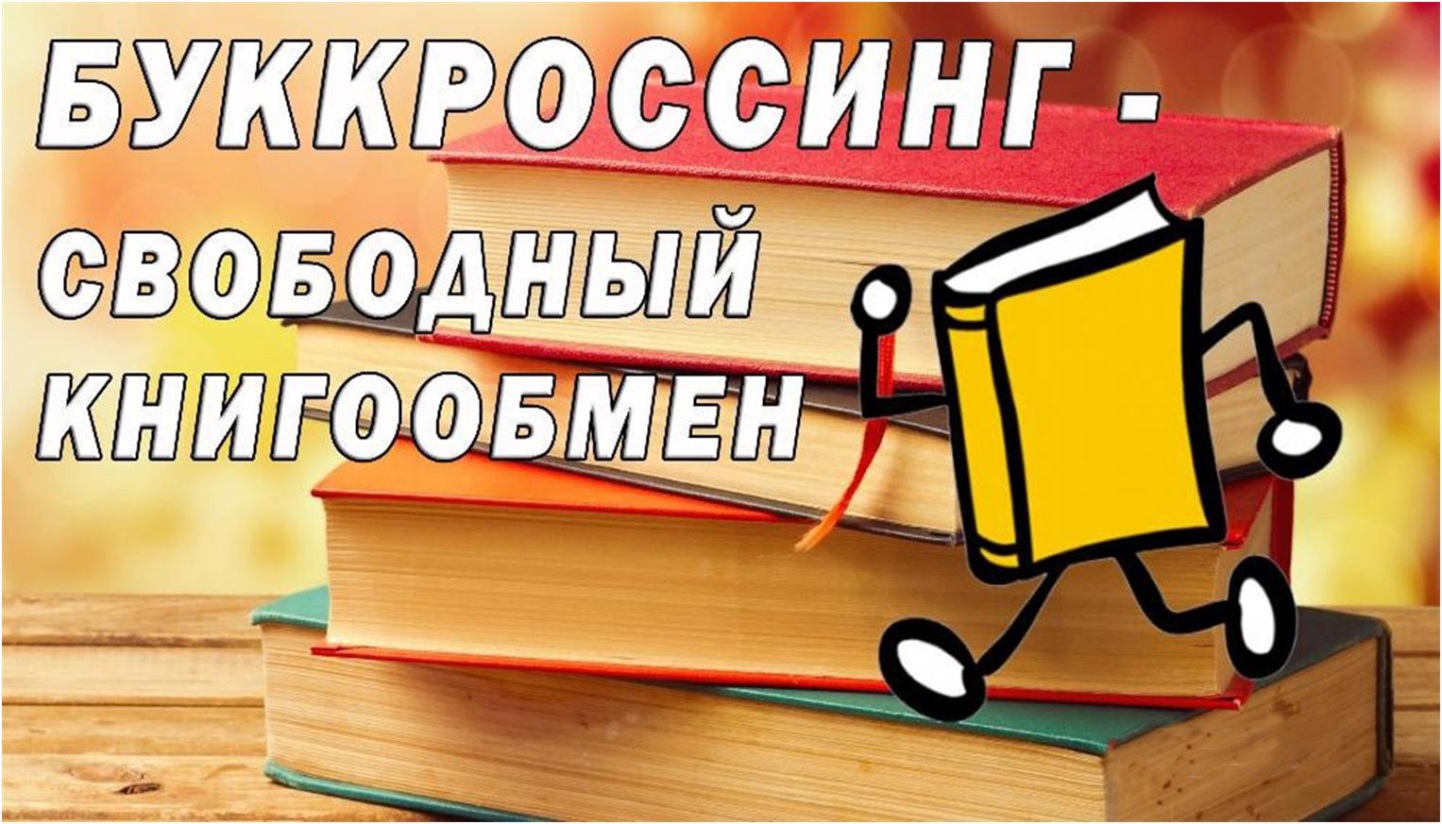                                                             Подготовила:                                                                         Старший воспитатель                                                                Пронькина И.М.г.о. Саранск, 2022г.Консультация для родителей «Буккроссинг – прочитал книгу сам – передай другому»Буккроссинг - это общественное движение «книголюбов», набирающее популярность в России. История «Буккроссинга» довольно интересна и берет свое начало в 2001 году. Американцу Рону Хорнбекеру однажды пришла в голову замечательная идея: что будет, если все люди начнут оставлять свои ненужные, специально помеченные книги в общественных местах и сообщать об этом в Интернете? Всего за шесть месяцев к сайту присоединилось около 300 активных участников, и с тех пор буккроссинг распространился по всему миру. Это уникальное движение, которое разрушает все стереотипы, потому что никто в истории еще не обращался с книгами таким образом. Одна книга обходит весь мир.Сегодня статус чтения в нашем обществе явно находится в упадке. В век развития технической информации интерес к книгам снижается. Чтобы решить эту проблему, необходимо повысить интерес подрастающего поколения к чтению, к книгам. Если в семье любят и много читают, дети будут подражать образу жизни своей семьи.Цель буккроссинга в детском саду - пропаганда чтения, повышение интереса к книгам, возрождение интереса к чтению, чтение русских народных сказок, возрождение традиции чтения в семье.В нашем детском саду существует движение «книголюбов» под названием Буккроссинг. Для реализации движения «Буккроссинг» в приемной группы  создан центр обмена книгами, так как он наиболее посещаем родителями и детьми.«Буккроссинг» - это простая деятельность, основанная на принципе «Прочитал - отдай другому». Книги нужно читать, а не ставить на полку.Уважаемые родители!Если у вас есть книги, которые вы уже читали своим детям, принесите их в детский сад, а себе  взамен можете взять другую.Мы предлагаем:- Перебрать книги в своей библиотеке и «позвольте книгам вырваться на свободу» из «плена» книжной полки;- Выберите книги, которыми вы хотите поделиться, и принесите их в детский сад, пусть их читают другие дети и взрослые;- Приносите книги в хорошем состоянии;- Вы можете прийти и взять любую книгу или журнал для себя, прочитать ее и передать кому-то другому или вернуть;Книги, которые вы принесете, принесут пользу, увлекут и порадуют многих читателей.Пожалуйста, обращайтесь с книгами бережно.